Anatomi og fysiologi 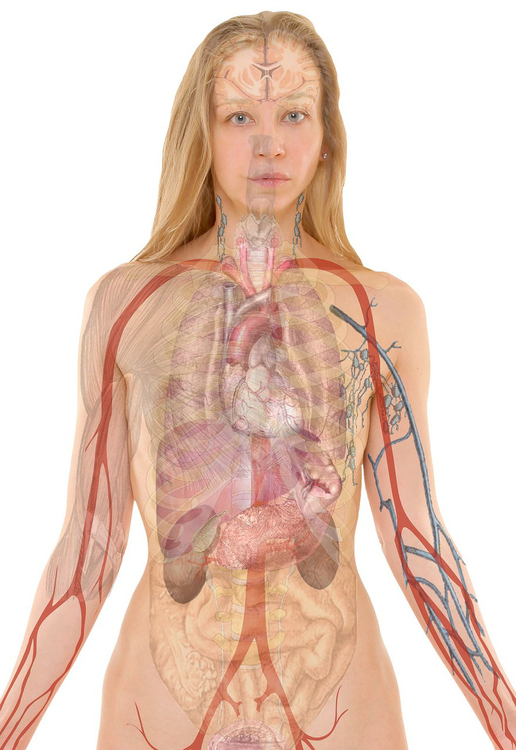 Navn: _______________________________________________________________________Munnen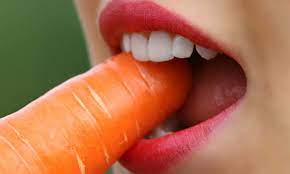 Fordøyelsen starter med munnen.-maten tygges-tilføres enzymet amylase som bryter ned karbohydrater (stivelse)SpiserørSpiserøret er et rør med muskler som er ca 30-40 cm langtOppgave 1: Finn spiserøret og mål hvor langt det er på dyret._________________________________________________ Oppgave 2: Beskriv hvorfor det er forskjell mellom spiserøret og luftrøret! ______________________________________________________________________________________________________________________________________________________________________________Magesekken: Hos drøvtyggerne finner vi tre formager før den samme magesekken som vi mennesker har. Formagene er store og utgjør: VomNettmageBladmageOppgave 3. Utstyr: skalpell, pinsett og vann. Finn disse tre magene og klipp ut et stykke av veggen i magene. Skyll bitene forsiktig i litt vann for å fjerne vominnhold. Legg disse stykkene på en papptallerken sammen med litt mat fra magen.  Forklar med egne ord hva de tre magene gjør før maten blir sluppet i løpen (magesekken som lik vår)______________________________________________________________________________________________________________________________________________________________________________Løypen (vår kjertelmage)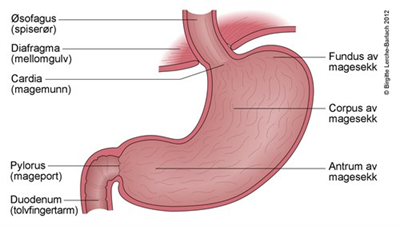 Magesekken er bygget opp av en slimhinne med rørkjertler. Her skilles det ut saltsyre som gir pH mellom 0,9 og 1,5. Den er etsende og kan ta livet av bakterier som vi får i oss.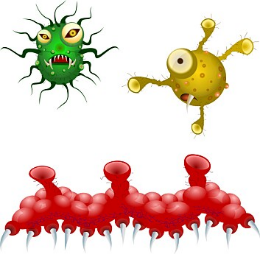 Det sure miljøet i kjertelmagen aktiverer enzymet pepsin. Hvilken oppgave har dette enzymet i fordøyelsen?______________________________________________________________________________________________________________________________________________________________________________.Slim blir også skilt ut for å beskytte innsiden av magen mot saltsyren. Magen trekker seg også sammen slik at maten blir blandet bedre. pH i magesekken er veldig lav, og innholdet er derfor noe etsende. Bukspyttkjertelen Oppgave 4.Finn bukspyttkjertelen og ta bilder. Bukspyttkjertelen er kjertelvev som lager: Bukspytt som __________________________________________________________________enzymet amylase som ___________________________________________________________ Enzymet maltase som ___________________________________________________________Enzymet lipase som _____________________________________________________________Enzymet trypsin som ____________________________________________________________Hormoner som insulin og glukagon som _____________________________________________TarmenMenneskets tarm er mellom 4-6 meter lang. Hos ulike dyrearter er tarmen forskjellig av lengde. Drøvtyggere har lengst tarm og rovdyr har ofte kortest tarm. Tarmen deles i to avsnitt: 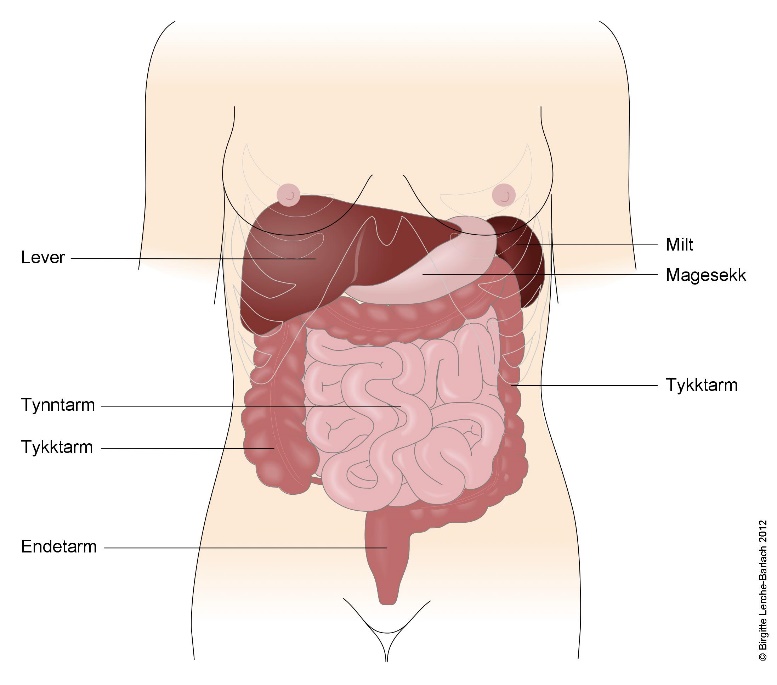 Tynntarm som består av  tolvfingertarmen (duodenum)tynntarmen (jejunum)krumtarmen (ileum)og tykktarmen som består avblindtarmen (coecum)den egentlige tykktarmen (colon) endetarmen (rectum og tykktarmOppgave 5.Mål tarmen til rådyret og finn ut hvor lang den er den er i forhold til menneske!___________________________________________________________________________ Hvilke oppgaver har tarmen: Tynntarm_____________________________________________________________________________ Blindtarm_____________________________________________________________________________Tykktarm______________________________________________________________________________Hvorfor har gress-etere, altetere og rovdyr så forskjellig lengde på tarmen? ____________________________________________________________________________________________________________________________________________________________________________________________________________________________________________________________________________________________________________________________________________________________Leveren Oppgave 6. Utstyr: skalpell, saks og pinsett Er en stor kjertel og lager følgende: 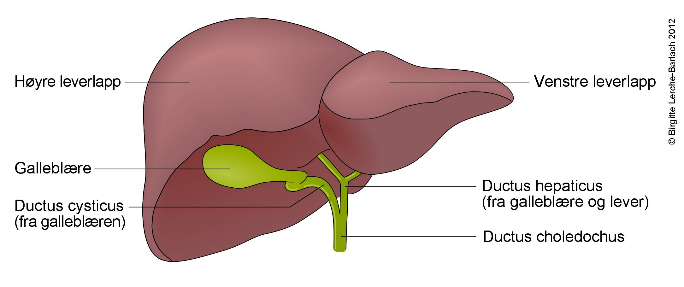 plasmaproteiner (som er i ______________)galle (som bryter ned ___________________)kolesterol (fett som brukes til _____________)og renser blodet for _____________________.1.	Kan du finne leverens fire lapper? 2.	Hvor er galleblæren?3.	Kan du finne gallegangene?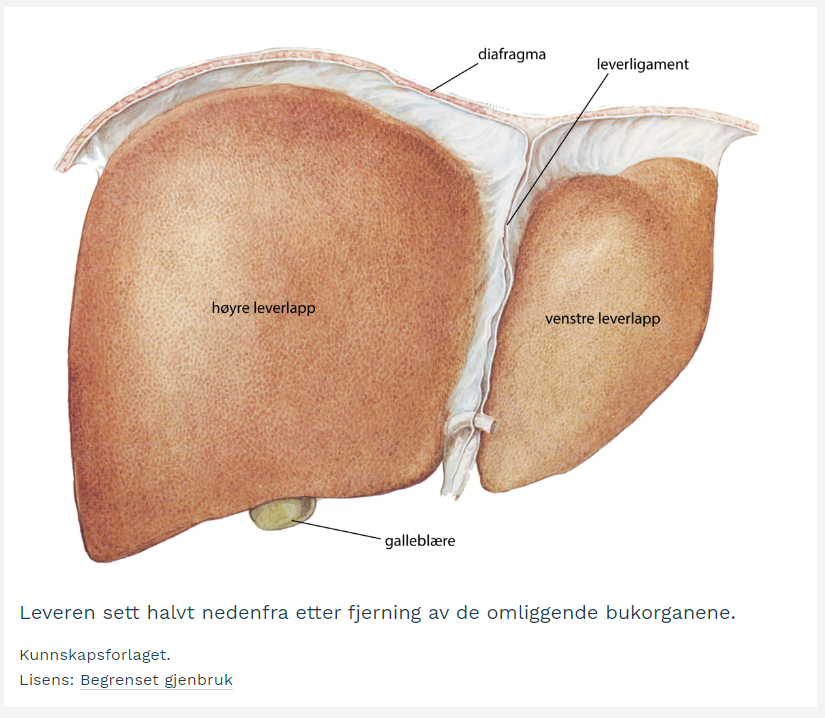 HjertetOppgave 7. Hjerte Utstyr: skalpell, insektnål, Pinsett. Følg instruksjonen nedenfor og finn hjertets alle deler.Hjerte (sirkulasjonssystemet) og gassutvekslings-systemet rådyr og hjerteslag hos gris Hjertet (se plansjer)Hvor mange kammer har hjertet? ____________________________Hvorfor er hjertet delt i ulike kamre og hva er funksjonen til klaffene?__________________________________________________________Hvorfor er hjertets ene side større enn det andre?_______________________________Klarer dere å finne hovedarterien (aorta) og hovedvenen (vena cava)?Hvordan passerer blodet gjennom de ulike kamrene i hjertet (det doble kretsløpet)? Beskriv! ____________________________________________________________________________________________________________________________________________________________________________________________________________________________________________________________________________________________________________________________________________________________________________________________________________________________________Beskrivelse av arbeidsmåte (se instruksjon på bordet)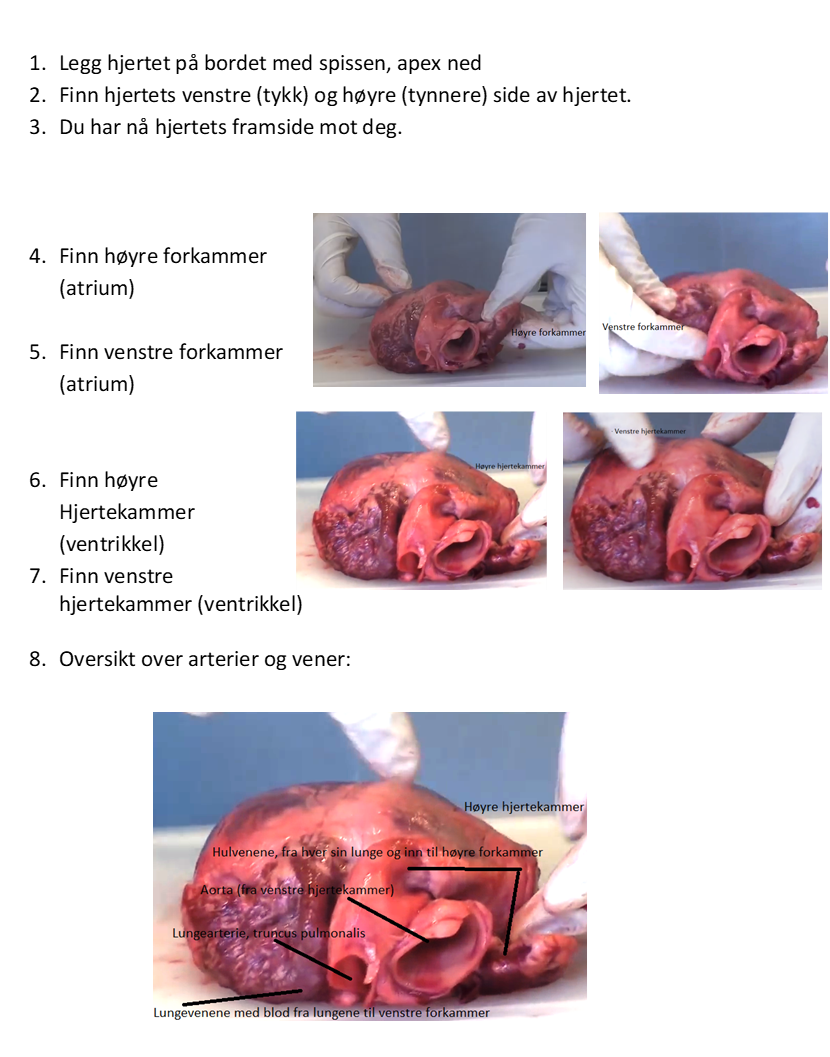 Hvorfor ligger hjertet og lunger så tett sammen?_______________________________________________________________________________________Lunger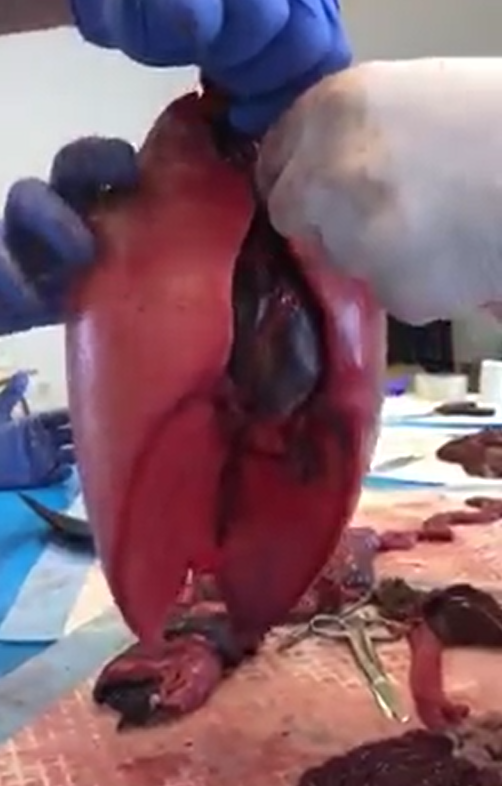 Lungene ligger «rundt» hjertet. Det er logisk da lungene skal gi det venøse blodet masse nytt oksygen før det pumpes ut i kroppen. Oppgave 8. Utstyr: plastslange og desinfiseringsmiddel. Finn luftrøret og følg dette til du finner de to bronkiene. Desinfiser plastslangen før bruk.Stikk deretter plastslangen ned i et av bronkien og blås slik at lungene fyller seg med luft.  Ta bilder eller video.Forøk å blåse lungene maksimalt opp! Du må blåse flere ganger og holde igjen luften fra griselungen. Beskriv lungene!______________________________________________________________________________________________________________________________________________________________________________Oppgave 9. Når alle har blåst opp lungene kan dere dissekere lungene ved å følge en av bronkien videre inn i lungen. Ta bilde av hvordan bronkiene deles opp i mindre «RØR».Nyrene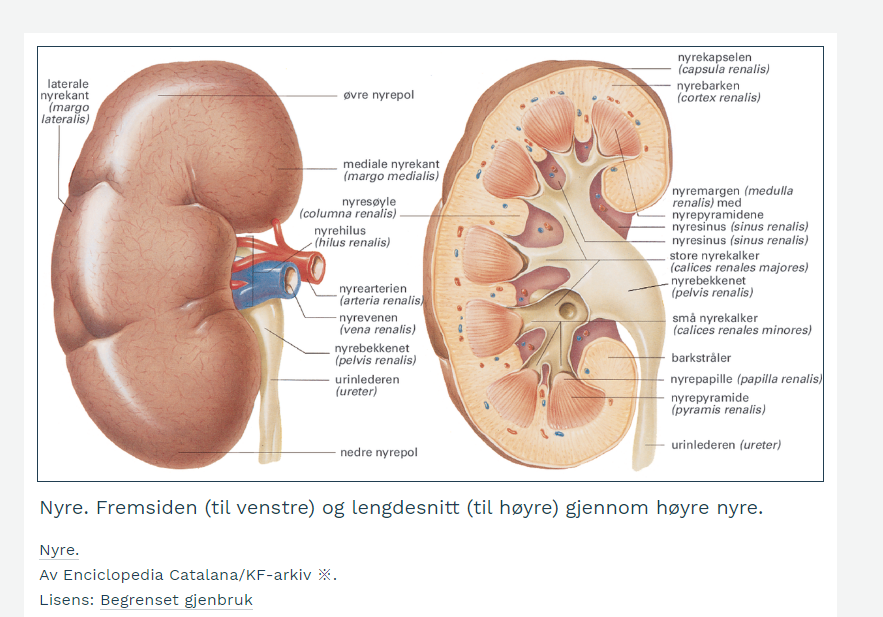 Oppgave 10. Snitt opp nyren og forsøk å finne ut hvordan urin dannes. Tips: Nefron, kapsel, samlekanal.____________________________________________________________________________________________________________________________________________________________________________________________________________________________________________________________________________________________________________________________________	Skisse av nyren:  OppryddingAlt slakteavfall skal i sort søplesekkAlt papir og plast i hvit avfallsdunkAlle skalpellblader tas avUtstyr av metall og glas legges i vaskebakker og skylles Blå plastduker vaskes med såpe og vann før de tas avBordene klores til slutt